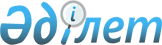 О подписании Соглашения между Правительством Республики Казахстан и Правительством Российской Федерации о порядке медицинского обслуживания персонала космодрома "Байконур", жителей города Байконыр, поселков Торетам и Акай в условиях аренды Российской Федерацией комплекса "Байконур"Постановление Правительства Республики Казахстан от 13 ноября 2009 года № 1832

      Правительство Республики Казахстан ПОСТАНОВЛЯЕТ:



      1. Одобрить прилагаемый проект Соглашения между Правительством Республики Казахстан и Правительством Российской Федерации о порядке медицинского обслуживания персонала космодрома «Байконур», жителей города Байконыр, поселков Торетам и Акай в условиях аренды Российской Федерацией комплекса «Байконур».



      2. Уполномочить Министра здравоохранения Республики Казахстан Доскалиева Жаксылыка Акмурзаевича подписать от имени Правительства Республики Казахстан Соглашение между Правительством Республики Казахстан и Правительством Российской Федерации о порядке медицинского обслуживания персонала космодрома «Байконур», жителей города Байконыр, поселков Торетам и Акай в условиях аренды Российской Федерацией комплекса «Байконур», разрешив вносить изменения и дополнения, не имеющие принципиального характера.



      3. Признать утратившим силу постановление Правительства Республики Казахстан от 19 декабря 2007 года № 1237 «О подписании Соглашения между Правительством Республики Казахстан и Правительством Российской Федерации о порядке медицинского обслуживания персонала комплекса «Байконур», жителей города Байконыр, поселков Торетам и Акай в условиях аренды Российской Федерацией комплекса «Байконур».



      4. Настоящее постановление вводится в действие со дня подписания.      Премьер-Министр

      Республики Казахстан                       К. МасимовОдобрено          

постановлением Правительства

Республики Казахстан    

от 13 ноября 2009 года № 1832 

Соглашение

между Правительством Республики Казахстан и Правительством

Российской Федерации о порядке медицинского обслуживания

персонала космодрома «Байконур», жителей города Байконыр,

поселков Торетам и Акай в условиях аренды

Российской Федерацией комплекса «Байконур»

      Правительство Республики Казахстан и Правительство Российской Федерации, далее именуемые Сторонами,



      основываясь на Соглашении между Республикой Казахстан и Российской Федерацией об основных принципах и условиях использования космодрома «Байконур» от 28 марта 1994 года, Договоре аренды комплекса «Байконур» между Правительством Республики Казахстан и Правительством Российской Федерации от 10 декабря 1994 года, Соглашении между Республикой Казахстан и Российской Федерацией о статусе города Байконур, порядке формирования и статусе его органов исполнительной власти от 23 декабря 1995 года, Соглашении между Республикой Казахстан и Российской Федерацией о развитии сотрудничества по эффективному использованию комплекса «Байконур» от 9 января 2004 года, желая обеспечить дальнейшее развитие и совершенствование взаимодействия в области обеспечения эффективного медицинского обслуживания,

      согласились о нижеследующем: 

Статья 1

      В целях реализации настоящего Соглашения уполномоченными органами Сторон являются:



      от Казахстанской стороны - Министерство здравоохранения Республики Казахстан;



      от Российской стороны - Федеральное медико-биологическое агентство. 

Статья 2

      Финансирование организаций здравоохранения осуществляется:



      Казахстанской стороной - в отношении организаций здравоохранения поселков Торетам и Акай;



      Российской стороной - в отношении организаций здравоохранения, расположенных на территории комплекса «Байконур». 

Статья 3

      Медицинская помощь персоналу космодрома «Байконур» и жителям города Байконыр, надзор за санитарно-эпидемиологическим благополучием населения и санитарно-противоэпидемические (профилактические) мероприятия на космодроме «Байконур» и в городе Байконыр осуществляются согласно законодательству Российской Федерации уполномоченным органом Российской стороны, федеральными организациями здравоохранения и их подразделениями.



      Медицинская помощь жителям поселков Торетам и Акай осуществляется согласно законодательству Республики Казахстан и настоящему Соглашению организациями здравоохранения Кызылординского областного Управления здравоохранения.



      Санитарно-противоэпидемические (профилактические) мероприятия в указанных поселках осуществляются согласно законодательству Республики Казахстан и настоящему Соглашению организациями Комитета государственного санитарно-эпидемиологического надзора Министерства здравоохранения Республики Казахстан. 

Статья 4

      1. Медицинская помощь гражданам Российской Федерации (граждане, работающие в российских организациях комплекса «Байконур», в том числе персонал космодрома «Байконур» и члены семей персонала космодрома, неработающие жители города Байконыр, поселков Торетам и Акай, граждане, временно находящиеся на территории комплекса «Байконур», поселков Торетам и Акай), а также гражданам Республики Казахстан, работающим в российских организациях комплекса «Байконур», оказывается в соответствии с законодательством Российской Федерации уполномоченным органом Российской стороны, федеральными организациями здравоохранения и их подразделениями.



      2. Медицинская помощь гражданам Республики Казахстан, работающим в организациях Республики Казахстан комплекса «Байконур», неработающим жителям города Байконыр, гражданам, временно находящимся на территории комплекса «Байконур», а также гражданам Российской Федерации, работающим в организациях Республики Казахстан, оказывается в соответствии с законодательством Российской Федерации уполномоченным органом Российской стороны, федеральными организациями здравоохранения и их подразделениями.



      Оплата оказываемых медицинских услуг, предусмотренных настоящим пунктом, производится за счет средств бюджета Республики Казахстан в пределах гарантированного объема бесплатной медицинской помощи в соответствии с законодательством Республики Казахстан.



      3. Медицинская помощь гражданам Республики Казахстан, проживающим в поселках Торетам и Акай, не работающим в российских организациях комплекса «Байконур», гражданам, временно находящимся на территориях поселков Торетам и Акай, которая не может быть оказана организациями здравоохранения поселков Торетам и Акай, оказывается уполномоченным органом Российской стороны, федеральными организациями здравоохранения и их подразделениями по направлениям организаций здравоохранения и скорой медицинской помощи поселков Торетам и Акай.



      Оплата оказываемых медицинских услуг, предусмотренных настоящим пунктом, производится за счет средств бюджета Республики Казахстан в пределах гарантированного объема бесплатной медицинской помощи в соответствии с законодательством Республики Казахстан.



      4. Скорая медицинская помощь на территории города Байконыр оказывается всем категориям лиц независимо от гражданства, места проживания и работы бесплатно и безотлагательно в соответствии с законодательством Российской Федерации и настоящим Соглашением. 

Статья 5

      Уполномоченные органы Сторон принимают меры для включения вопросов совершенствования оказания медицинской помощи и обеспечения санитарно-эпидемиологического благополучия населения города Байконыр, поселков Торетам и Акай в региональные программы государств Сторон по охране здоровья населения. 

Статья 6

      Уполномоченные органы Сторон осуществляют взаимодействие, обмен информацией в области охраны здоровья и санитарно-эпидемиологического благополучия населения на территории комплекса «Байконур», поселков Торетам и Акай. 

Статья 7

      Уполномоченные органы Сторон информируют друг друга о возникновении чрезвычайных ситуаций, случаях особо опасных инфекционных заболеваний, обострении эпизоотической ситуации по природно-очаговым инфекциям на территории комплекса «Байконур» и прилегающих к нему территориях и обеспечивают взаимодействие при оказании необходимой медицинской помощи и проведении санитарно-противоэпидемических (профилактических) мероприятий для ликвидации последствий чрезвычайных ситуаций и очагов инфекционных заболеваний. 

Статья 8

      Уполномоченные органы Сторон способствуют обеспечению организаций здравоохранения города Байконыр, поселков Торетам и Акай кадрами, оказывают необходимую помощь в повышении квалификации медицинских кадров в образовательных учреждениях соответствующего профиля Российской Федерации и Республики Казахстан. 

Статья 9

      Уполномоченные органы Сторон информируют друг друга о создании новых и ликвидации существующих организаций здравоохранения в городе Байконыр, поселках Торетам и Акай. 

Статья 10

      По согласованию Сторон в настоящее Соглашение могут быть внесены изменения и (или) дополнения, оформляемые отдельными протоколами.



      Споры между Сторонами, связанные с исполнением или толкованием настоящего Соглашения, разрешаются путем переговоров уполномоченных органов Сторон. 

Статья 11

      Настоящее Соглашение временно применяется с даты подписания и вступает в силу с даты последнего письменного уведомления о выполнении Сторонами внутригосударственных процедур, необходимых для его вступления в силу.



      Настоящее Соглашение заключается на срок аренды Российской Федерацией комплекса «Байконур».

      Совершено в городе ___________ «____» _________ 2009 года в двух экземплярах, каждый на казахском и русском языках, причем оба текста имеют одинаковую силу. В случае возникновения разногласий при толковании положений настоящего Соглашения используется текст на русском языке.      За Правительство                             За Правительство

    Республики Казахстан                         Российской Федерации
					© 2012. РГП на ПХВ «Институт законодательства и правовой информации Республики Казахстан» Министерства юстиции Республики Казахстан
				